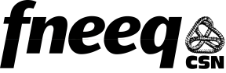 FÉDÉRATION NATIONALE DES ENSEIGNANTES ET DESENSEIGNANTS DU QUÉBEC (FNEEQ-CSN)33e CONGRÈS FÉDÉRALDU 1er au 4 juin 2021PAR VISIOCONFÉRENCE_____________________________________________________BULLETIN DE PRÉSENTATION DE CANDIDATURECOMITÉS FÉDÉRAUX, BUREAU FÉDÉRAL, COMITÉ DE SURVEILLANCE DES FINANCESJe, soussigné-e, _______________________________________________________________________déclare présenter ma candidature au poste de: ____________________________________________Nom du syndicat : ____________________________________________________________Regroupement : ____________________________________________________________Signature: ____________________________________________________	______________________(date de la signature)(Voir curriculum syndical au verso)Curriculum syndical de la personne candidate:_____________________________________________________________________________________________________________________________________________________________________________________________________________________________________________________________________________________________________________________________________________________________________________________________________________________________________________________________________________________________________________________________________________________________________________________________________________________________________________________________________________________________________________________________________________________________________________________________________________________________________________________________________________________________________________________________________________________________________________________________________________________________________________________________________________________________________________________________________________________________________________________________________________________________________________________________________________________________________________________________________________________________________________________________________________________________________________________________________________________________________________________________________________________________________________________________________________________________________________________________________________________________________________________________________________________________________________________________________________________________________________________________________________________________________________________________________________________________________________________________________________________________________________________________________________________________________________________________________________________________________________________________________________________________________________________________________________________________________________________________________________________________________________________________________________Photo de la personne candidate ↓